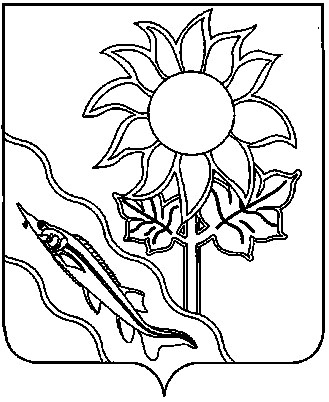 Р А С П О Р Я Ж Е Н И ЕПРЕДСЕДАТЕЛЯ КОНТРОЛЬНО-СЧЕТНОЙ ПАЛАТЫ муниципального образования Ейский район г. ЕйскО внесении изменений в распоряжение председателя контрольно-счетной палаты муниципального образования Ейский район от 29 декабря 2016 года № 64-р «Об утверждении плана работы контрольно-счетной палаты муниципального образования Ейский район на 2017 год»В соответствии статьями 44, 65 Устава муниципального образования Ейский район, разделом 5 Стандарта внешнего муниципального финансового контроля (СФК-1), утвержденного распоряжением председателя контрольно-счетной палаты муниципального образования Ейский район от 1 октября 2012 года № 47-р, на основании служебной записки аудитора Н.Г. Ромашенко от          25 сентября 2017 года:1. Внести в распоряжение председателя контрольно-счетной палаты муниципального образования Ейский район от 29 декабря 2016 года №64-р «Об утверждении плана работы контрольно-счетной палаты муниципального образования Ейский район на 2017 год» (далее по тексту - распоряжение) следующие изменения:1) в пункте 1.5 Раздела 1 «Экспертно-аналитическая деятельность» распоряжения графу «Срок проведения мероприятия» изложить в следующей редакции: «2 и 4 квартал»;2) пункт 1.10. Раздела 1 «Экспертно-аналитическая деятельность» распоряжения - исключить;3) в пункте 2.8 Раздела 2 «Контрольная деятельность» распоряжения графу «Срок проведения мероприятия» изложить в следующей редакции:               «4 квартал»;4) в пункте 3.11 раздела 3 «Исполнение переданных полномочий по осуществлению внешнего муниципального финансового контроля поселений» распоряжения графу «Срок проведения мероприятия» изложить в следующей редакции: «4 квартал». 2. Инспектору контрольно-счетной палаты Н.Н.Кошербеновой обеспечить размещение настоящего распоряжения на официальном сайте муниципального образования Ейский район в разделе «Контрольно-счетнаяпалата», «Нормотворческая деятельность КСП».3. Настоящее распоряжение вступает в силу с даты его подписанияПредседатель контрольно-счетной палаты                                        С.Ю. Чаленко от25.09.2017      №32-р